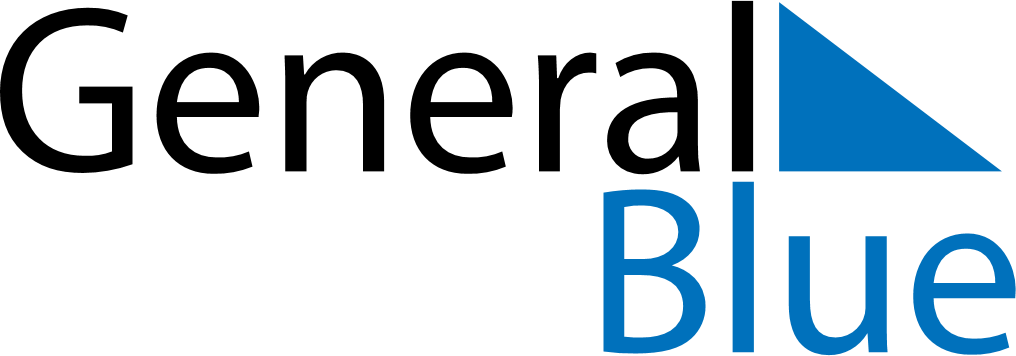 November 2021November 2021November 2021November 2021BelizeBelizeBelizeSundayMondayTuesdayWednesdayThursdayFridayFridaySaturday123455678910111212131415161718191920Garifuna Settlement DayGarifuna Settlement Day2122232425262627282930